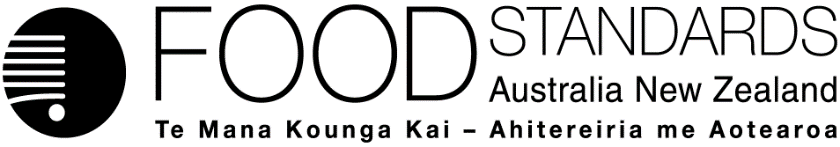 2 July 2018[52-18]Administrative Assessment Report – Application A1165Lysophospholipase from Trichoderma reesei as a Processing Aid (Enzyme)DecisionChargesApplication Handbook requirementsConsultation & assessment timeframeDate received:  4 June 2018Date due for completion of administrative assessment:  26 June 2018Date completed:  25 June 2018Date received:  4 June 2018Date due for completion of administrative assessment:  26 June 2018Date completed:  25 June 2018Date received:  4 June 2018Date due for completion of administrative assessment:  26 June 2018Date completed:  25 June 2018Applicant:  AB Enzymes GmbHApplicant:  AB Enzymes GmbHPotentially affected standards: Standard 1.3.3, Schedule 18Brief description of Application:To permit the use of lysophospholipase enzyme from a genetically modified strain of Trichoderma reesei as a processing aid for use in starch processing.Brief description of Application:To permit the use of lysophospholipase enzyme from a genetically modified strain of Trichoderma reesei as a processing aid for use in starch processing.Potentially affected standards: Standard 1.3.3, Schedule 18Procedure:  General Estimated total hours: 350Reasons why:Seeking permission for a new microbial source for permitted enzyme as a processing aid.Provisional estimated start work:  Early December 2018Application accepted Date:  25 June 2018Has the Applicant requested confidential commercial information status? Yes✔	NoWhat documents are affected? Appendix 13Has the Applicant provided justification for confidential commercial information request? Yes✔	No	Does FSANZ consider that the application confers an exclusive capturable commercial benefit on the Applicant?Yes	No ✔ Does the Applicant want to expedite consideration of this Application?Yes	No	Not known ✔Which Guidelines within the Part 3 of the Application Handbook apply to this Application?3.1.1, 3.3.2Is the checklist completed?Yes✔	NoDoes the Application meet the requirements of the relevant Guidelines?  Yes✔	No  Does the Application relate to a matter that may be developed as a food regulatory measure, or that warrants a variation of a food regulatory measure?Yes✔	NoIs the Application so similar to a previous application or proposal for the development or variation of a food regulatory measure that it ought not to be accepted?Yes	No✔Yes✔	NoIf yes, indicate which Procedure: GeneralOther Comments or Relevant Matters:NilProposed length of public consultation period:  6 weeksProposed timeframe for assessment:Commence assessment (clock start)	Early March 2019Completion of assessment & preparation of draft food reg measure	Early July 2019Public comment (6 weeks)	Early July – mid-Aug 2019Board to complete approval (FSANZ80)	4/5 December 2019Notification to Forum	Mid-December 2019Anticipated gazettal if no review requested	Late January 2020